Интеллектуальная игра                         «Про зелёные леса и лесные чудеса»Цель: продолжить формировать ценностное отношение к природе родного края; обобщить полученные знания о лесе; активизировать познавательную деятельность детей, закрепить опыт экологически грамотного в природе человека; воспитывать любовь и бережное отношение к природе, окружающему миру.Оборудование: таблички с названием команд, иллюстрации с изображением растений, животных, картины природы, раздаточный материал.И ещё боготворю деревья,
Их доверьем детским дорожу,
В лес вхожу, как будто к другу в дверь я,
Как по царству, по лесу брожу…-Здравствуй, лес, дремучий лес, полный сказок и чудес!
Ты о чём шумишь листвою ночью тёмной, грозовою?
Что нам шепчешь на заре, весь в росе, как в серебре?
Кто в глуши твоей таится? Что за зверь? Какая птица?
Всё открой, не утаи: ты же видишь, мы свои.
-  Лес наш друг, помощник, а мы – друзья природы. Лес – это источник энергии, лес – это кислород, ягоды, орехи, грибы, лекарственные растения.  - Любоваться красотой леса, не вредить ему и не давать этого делать другим - этого сейчас мало. Надо не только хорошо знать и охранять его, но и выращивать новые леса, сажать деревья! И сегодня мы поиграем в интеллектуальную игру «Про зелёные леса и лесные чудеса», чтобы узнать, кто же лучше знает лес, его обитателей, растительный мир и знает, как это всё сохранить.- Ну вот и попали мы в сказочный лес. Лес этот полон прекрасных чудес. С этими чудесами мы сегодня и познакомимся на нашем занятии.
- Мы разделимся на четыре команды: 1 команда « Лесовички»2 команда «Хранители леса»3 команда « Боровички»4 команда « Лесной дозор» - Итак, начинаем нашу игру!  - Лес – дом для растений и животных, как для нас – наши квартиры. И этот дом, как и наши дома, - тоже многоэтажный.1 конкурс -   "Ярусы леса" (каждой команде загадывается загадка, отгадки- картинки вывешиваются на доску, каждая команда получает таблицу, в которую  должны  распределить названия растений по ярусам.)1.У меня длинней иголки, чем у ёлки.
   Очень прямо расту в высоту. (Сосна)
2.Что за дерево стоит – ветра нет, а лист дрожит? (Осина)
3.Красненькая Матрёшка, беленькое сердечко. (Малина)
4.Беленькие горошки на зелёной ножке. (Ландыш)
-  Наш лес –это трёхэтажный дом.  Но ведь в этом доме кто- то должен жить! 2 конкурс - "Лесные жители" (каждой команде загадывается по загадке,  отгадки-картинки вывешиваются на доске)1.Без крыльев, а быстрее птицы с дерева на дерево перелетает. (Белка)
2.Далеко мой стук слышится вокруг, червякам я враг, а деревьям друг. (Дятел)
3.Есть на речке лесорубы, в серебристо – белых шубах.
   Из деревьев, веток, глины строят прочные плотины.(Бобры)
4.В воде родится, а воды боится. (Стрекоза)Игра с жителями леса.Между стульями лежит змея. Двое игроков, по сигналу, хватают змею.Цель игры: первым вытащить змею из–под стульев. Кто выиграл, тот играет со следующим участником.-  Чем же ещё богат лес?3 конкурс – «Дары леса» (каждой команде загадывается по две загадки)1.Растут на ветке группками, покрытые скорлупками. (Орехи)
2.На припёке у пеньков много тонких стебельков,    Каждый тонкий стебелёк держит алый огонёк. (Земляника)
3.И на горке, и под горкой, под берёзой и под ёлкой,
   Хороводами и в ряд в шляпках молодцы стоят. (Грибы)
4.Бусы красные горят, из кустов на нас глядят.
   Бусы эти не простые, виноградинки лесные. (Брусника)
5.Не балует дуб детей, одевает без затей:
   Все в его семейке носят тюбетейки. (Жёлуди)
6.Каждой весною лапы еловые
   Старые лампы меняют на новые. (Шишки)
7.С моего цветка берёт пчёлка самый вкусный мёд. (Липа)
8.Тонкий стебель у дорожки, на конце его – серёжки.
   Нам он, как хороший друг, лечит ранки ног и рук. (Подорожник)Тест «Лес – это кладовая»  (каждая команда выполняет тест)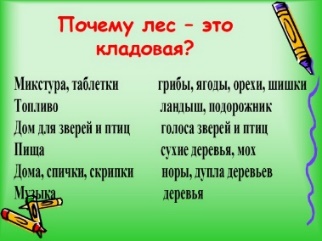 4 конкурс «Зелёная аптека» -  Эту сказку про лекарственные растения однажды я услышала в лесу, когда решила немного отдохнуть после долгого похода за грибами. Ко мне на рукав приземлилась Божья Коровка в нарядном платьице, и на ушко поведала интересную историю. Кстати, эта история не только интересная, но и полезная, она рассказывает о некоторых растениях, которые можно использовать при болезнях. Надеюсь, что первое знакомство с такими растениями будет полезно и вам.В роще вырос можжевельник, и в тени его ветвейПоявился муравейник, поселился муравей.Он из дома спозаранку выбегает с веником,Подметает всю полянку перед муравейником.Замечает все соринки, начищает все травинки,Каждый куст, каждый пень, каждый месяц, каждый день.
А однажды муравьишка подметал дорожку.Вдруг упала с ёлки шишка, отдавила ножку.
От волнения сова перепутала слова:Где же "Скорощь помая"? Где же "Скорощь помая"?Где же "Скорощь помая", спасите насекомое!
Звери бросились гурьбой за лекарственной травой.Рвут аптечную ромашку, собирают зверобой.
Вот из чащи на опушку пробирается медведь –Он решил медвежье ушко на опушке посмотреть.
Зайцы заячьей капустой муравья приводят в чувство,Если б жил в той роще лев – предложил бы львиный зев.
На спине у ёжика листья подорожника.Он больному обещает: От компресса полегчает!И другое средство тоже предлагает муравью:Вдруг укол тебе поможет? Я иголку дам свою!
Все больного навещают, все больного угощают:Кто морошкой, кто черникой, Кто сушеной земляникой.
Даже волк помочь не прочь. Думал-думал как помочь?...К муравейнику повез волчьих ягод целый воз.
Но заметила сорока, что от волка мало прока,И спешит по просеке  с новостью на хвостике:Я, друзья, не ябеда, только волчья ягода,Даже если мытая очень ядовитая.
А потом девчонки-пчелки притащили мёд в бочонке.Ничего, что тяжело,-  лишь бы другу помогло!
Муравей пощиплет травку и попьет цветочный мед.Значит дело на поправку  обязательно пойдет. 
Все лесные витамины  от брусники до малины принесли ему друзья.
Ведь Зеленая аптека лечит даже человека, а не только муравья.- Ребята, о лесных растениях можно говорить долго, потому что почти все лесные растения целебные. Не зря говорится, что лес излечит, обогреет и накормит. Я расскажу вам о некоторых лекарственных растениях, если вы отгадаете, о каком лекарственном растении идёт речь.Чёрненькая пуговка
Прячется от солнца,
       Вот начнём мы сборы –
                         Вмиг заполним донце. (Черника.)Согласно одной из легенд в давние времена гномы, жители дремучих лесов, лишились своего пристанища. Люди узнали об их несметных богатствах и стали перекапывать землю в поисках кладов. Долго метались гномы по лесу, ища укрытие. И только черничный кустик сжалился над ними – спрятал, сберёг маленький народец. В благодарность расселили гномы чернику по всему свету. Существовало твердое убеждение, что в том доме, где едят чернику и землянику, врачу делать нечего. Ягоды черники обостряют зрение, уменьшают усталость глаз после продолжительной работы при искусственном освещении. Не случайно эта ягода входит в рацион летчиков и космонавтов. Из листьев черники можно приготовить лечебный чай. Он имеет приятный, слегка вяжущий вкус и хорошо утоляет жажду.Я знаменита не цветами,
А необычными листами:
   То твердыми, холодными,
                            То мягкими и теплыми. (Мать-и-мачеха.)Используется наземная часть растения. Отвар – при кашле. При выпадении волос рекомендуют 3 раза в неделю мыть голову отваром.Трава на вид зелёная,
                          А жжёт как раскалённая! (Крапива.)Я и сорняк, и лекарственное растение одновременно. Мое русское название происходит от древнерусского слова «коприна» - шёлк. Из моих стеблей получали волокно для выработки тканей. Даже в сказках об этом говорится. Вспомните сказку Андерсена «Дикие лебеди». Я могу прекрасно останавливать кровотечение, насытить ваш организм витаминами. Вот почему весной, когда витаминов мало, из меня можно приготовить не только вкусные, но и полезные блюда.Весной растёт, летом цветёт,Осенью осыпается, зимой отсыпается.А цветок-то -  медок, Лечит от гриппа, кашля и хрипа. (Липа.)Издавна  почитали липу не только за её красоту, но и за целебные свойства. Особенно хорошо липа зарекомендовала себя при лечении простудных заболеваний, но на этом область её применения не ограничивается. Чай с липовым цветом полезно пить круглый год.5 конкурс «Мозаика»- Сейчас вы попробуете «собрать» лекарственное растение из частей. Назовите это растение. (Детям выдаются конверты, в них разрезанные картинки)6 конкурс «Насекомые»Участники, посовещавшись, поднимают цифру 1, 2 или 3 с номером их ответа.– Нос долог, голос тонок. Кто его убьёт, тот свою кровь прольёт.МухаКлещКомар – На лугах живёт скрипач, носит фрак и ходит вскачь. Кузнечик БлохаДолгоносик– Над цветком порхает, пляшет, веерком узорным машет.ОсаБабочка Пчела– В лесу у пня суета и беготня, народ рабочий весь день хлопочет.ПчёлыМуравьиСтрекозыИгра «Угадай, кто я» (Каждой команде даётся название насекомого, которое они должны изобразить, не называя его.)- Ребята, а почему наша матушка-природа распорядилась так, что на планете Земля так  много насекомых? (Они являются кормом для птиц)7 конкурс «Пернатые друзья»Учитель раздаёт задание – анаграммы на листочках Отгадайте анаграммы и вы узнаете названия птиц. И ответьте на вопрос: что их объединяет? рцевоск ______________________стирж ________________________шкаукку ______________________Что их объединяет? _________________риньсег ______________________тялед ________________________борейво ______________________Что их объединяет? ________________Зимующие: дятел, снегирь, воробей. Перелётные: кукушка, скворец, стриж. 8 конкурс «Экологическая задача»- Внимание! Экологическая задача. Сколько погибло бы цветущих растений, если бы каждый ученик нашего класса сорвал 5 штук? А если бы не 5, а 10 штук? Какой вывод из этот можно сделать?Дети хором читают стихотворение:Если я сорву цветок, 
Если ты сорвешь цветок, 
Если все - и я, и ты,
Если мы сорвем цветы- 
Опустеют все леса - 
И нe будет красоты.Давайте продолжим предложения (задания для всех команд, кто окажется самым близким к правильному ответу, тот и выиграл)ПОМНИТЕ! Бумага перегниет через …3 года.ПОМНИТЕ! Консервная банка разложится через …90 лет.ПОМНИТЕ! Полиэтиленовый пакет разложится через …200 лет.ПОМНИТЕ! Кострище не зарастёт …7 лет.-  He разжигайте костры, берегите лес от пожара. Помните: из 1 дерева можно сделать 1 млн. спичек, а 1 спичкой сжечь миллион деревьев. Будьте осторожны с огнем в лесу.- На столе у вас большие круги, похожие на дорожные знаки. Каждая команда должна придумать знак – напоминание о поведении человека в лесу. Игра "Это я, это я, это все мои друзья!"Кто задорный и веселый,
Верность правилам храня,
Бережет нашу природу
От коварного огня? *Кто поджег траву у дома,
Подпалил ненужный сор,
А сгорел гараж знакомых
И строительный забор? *Кто из вас в реке купался
И на пляже загорал?
А когда домой собрался
Мусор за собой убрал? *На привале кто в лесу
Жег засохшую сосну?
А потом так поспешил 
Что костер не затушил? *Кто, гуляя на лугу,
Зря не топчет там траву,*
Насекомых кто не ловит 
И цветы совсем не рвет? *Кто животных, птичек любит?
Кто кормушки мастерит *
Кто природу охраняет?
За порядком кто следит? *Подведение итогов. Рефлексия.Почему мы, с лесом дружим,
Для чего он людям нужен?Дети.Лес – это наше богатство!Лес – это дом для зверей и птиц.Лес – это кладовая, щедро отдающая свои дары.Лес – это зелёный наряд нашей Земли. Там, где лес, всегда чистый воздух.- А теперь оцените свою работу на уроке и поднимите карточку с солнышком или с тучкой!- Ребята, мне очень понравилось, как вы работали на уроке. Думаю, что тема вас заинтересовала, и вы постараетесь узнать ещё что-то интересное о лесе, о чём мы не успели рассказать сегодня. 